ODGOVORI NA PITANJA. ZAOKRUŽI TOČAN ODGOVOR.ŠTO POSJEĆUJEMO ZA DAN SVIH SVETIH?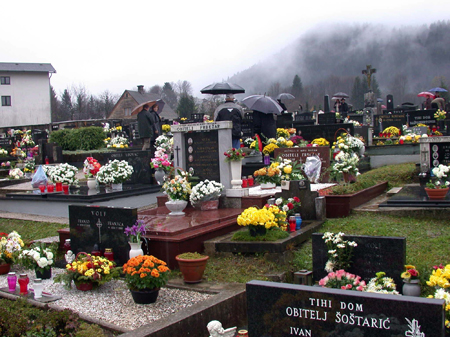 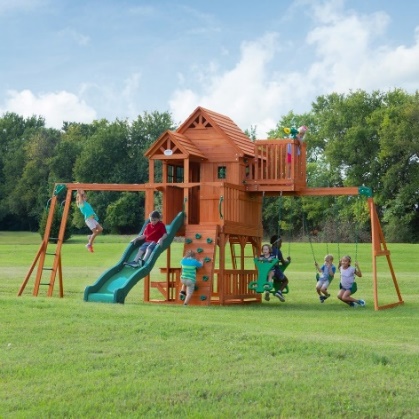 IGRALIŠTEGROBLJEŠTO NOSIMO NA GROBLJE?LAMPAŠE                        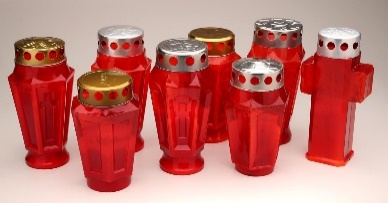 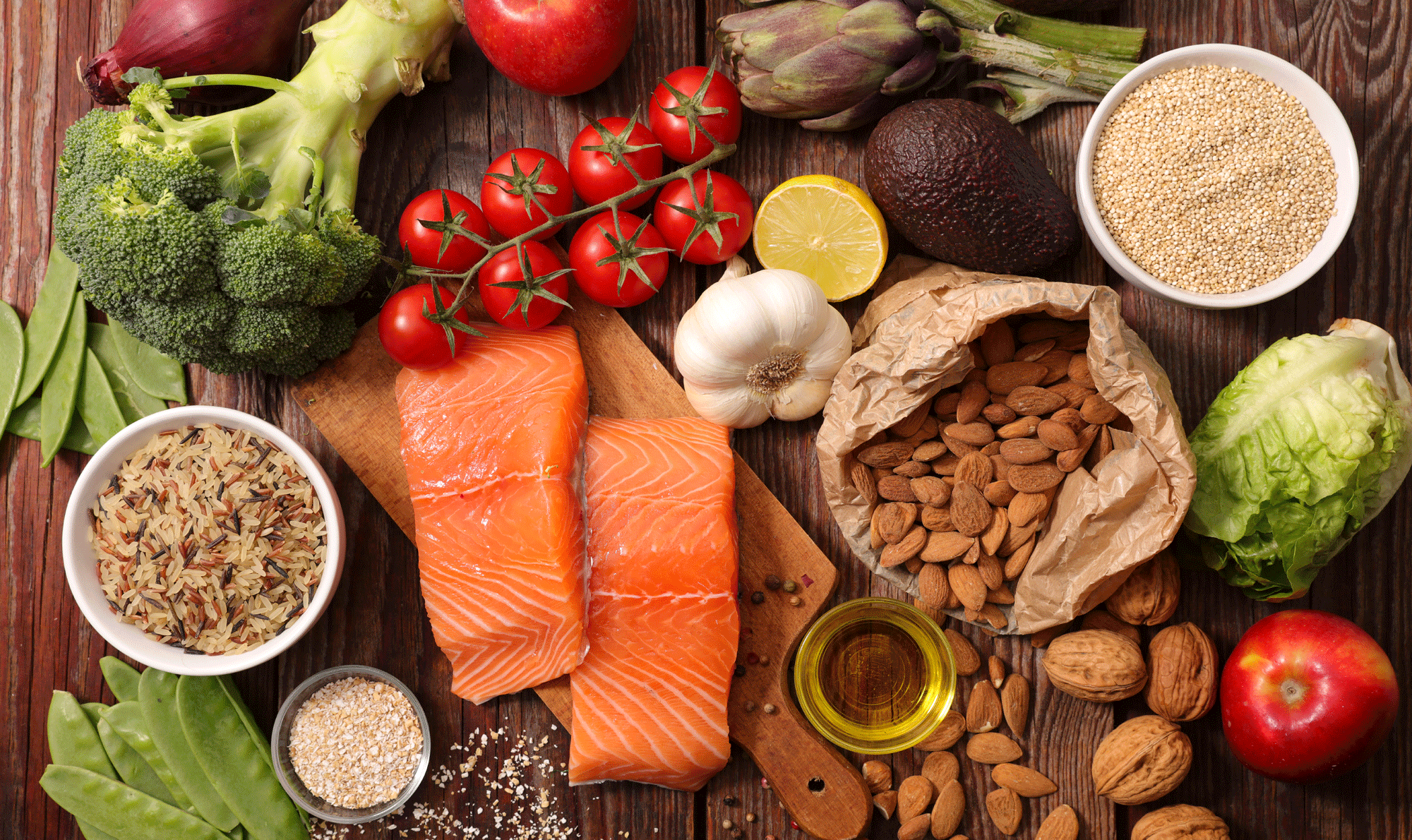                              	HRANU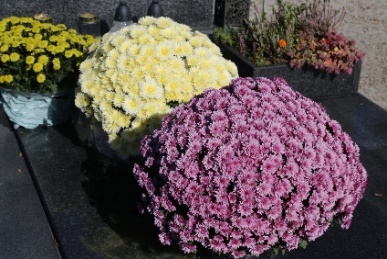 CVIJEĆE